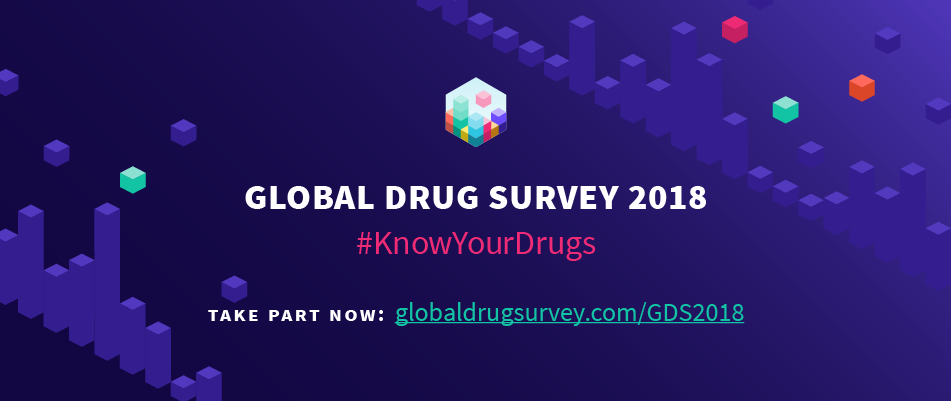 Blog glavnog istraživačkog tima Globalnog istraživanja uporabe droga (eng. Global Drug Survey)Ako ste zainteresirani za doprinos sigurnijoj upotrebi droga, molimo nastavite čitatiProfesor Adam Winstock, Dr Monica Barratt, Dr Jason Ferris & Dr Larissa MaierGlobal Drug Survey GDS2018 KnowYourDrugsGlobalno istraživanje droga (u daljnjem tekstu: GDS) predstavlja najveće svjetsko istraživanje uporabe droga. Istraživački tim sastoji se od mreže međunarodnih stručnjaka iz područja problematike droga, zdravstva, epidemiologije i javnih politika. GDS koristi enkriptiranu, online istraživačku platform za provedbu godišnjih anonimnih istraživanja. U posljednjih 5 godina, u ovom istraživanju je sudjelovalo preko 450 000 ljudi. Sada, u 7. godini provedbe, istraživanje je dostupno na 19 jezika u 35 država. Kroz partnerstvo s globalnim medijima iz čitavog svijeta i suradnju s organizacijama koje provode programe smanjenja šteta te zabavnom industrijom, GDS se fokusira na teme koje tradicionalne istraživačke organizacije ignoriraju.  Budući da je GDS neovisno istraživanje, slobodno je istražiti teme koje su značajne za osobe koje koriste droge. Također, pažnja se usmjerava na ostvarenje GDS misije: učiniti upotrebu droga sigurnijom, neovisno o zakonodavnom status droge. Sva GDS istraživanja su odobrena od sveučilišnih etičkih povjerenstava i, u posljednjih 6 godina, rezultirala su s preko 50 recenziranih publikacija. GDS vjeruje da su napori drugih istraživačkih grupa koje se tiču tretmana ovisnosti o drogama, pristupa farmakoterapiji, prevenciji predoziranja, krvlju-prenosivim bolestima, iracionalnim politikama o drogama i kršenju ljudskih prava ključni, ukoliko se žele smanjiti štete vezane za uiporabu droga na globalnoj razini. GDS nadopunjuje te napore temeljem razumijevanja ponašanja povezanih s uporabom droga i rizika za konzumente droga. Nadalje, istraživački tim identificira nove trendove uporabe droga prije nego isti postanu prisutni u široj populaciji. Jedan od ciljeva istraživanja je osigurati da konzumenti droga progovore, budući da se njihova perspektiva često ne uzima u obzir. GDS vidi svoju ulogu u prenošenju iskustava stotina tisuća ljudi koji konzumiraju droge u pouzdane i korisne informacije o ponašanjima vezanim uz uporabu droga te kao besplatan izvor informacija o smanjenju šteta koje su dostupne putem mreže medija i GDS web stranice.Sudjelovanje u Globalnom istraživanju droga danas je važnije nego ikada prije. Naime, u posljednjem desetljeću svijet droga se dramatično promijenio, uz upotrebu tehnologija koje su otvorile nove prostore za rizike, ali i smanjenje šteta.Ovogodišnje istraživanje će ispitati prva iskustva s drogama poput LSD-a, MDMA-a i kokaina te će se usmjeriti na okolnosti u kojima se „gubi nevinost s pojedinom drogom“. Istražit će se službe za testiranje uzoraka droga te ispitati potencijal ne samo za dobivanje informacija o sastavu pojedine droge, već i prateći savjeti za smanjenje šteta, a s ciljem utjecanja na ponašanja povezana s uporabom droga. Nastavit će se prikupljati informacije o tržištu droga na Darknet-u, o novim psihoaktivnim tvarima te će se ispitati na koji način društvene mreže mijenjaju način kupovanja droga. Između ostalog, istražit će se obrasci kupovine kokaina i MDMA-a i uloga upozorenja na alkoholnim pićima, a za konzumente kanabisa koji žele prestati konzumirati ovu drogu pokušat će se pronaći najbolji način.  Istraživanje je potpuno anonimno i besplatno, a zbirni rezultati će biti javno dostupni u svibnju 2018., o čemu će javnost izvijestiti medijski partneri u uključenim državama. Ove godine istraživanje je dostupno na 19 jezika. Iako nije dostupno na jezicima svih uključenih država, molimo da doprinesete istraživanju svojim sudjelovanjem na nekom od jezika koji razumijete. Global Drug Survey 2018. #GDS2018 KnowYourDrugsIskustvo vrijedi. Molimo podijelite svoje!! www.globaldrugsurvey.com/GDS2018